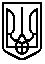 УКРАЇНА  КОМУНАЛЬНИЙ   ЗАКЛАД   « ЮЖНЕНСЬКА  АВТОРСЬКА  М.П. ГУЗИКА  ЕКСПЕРИМЕНТАЛЬНА  СПЕЦIАЛIЗОВАНА  ЗАГАЛЬНООСВІТНЯ ШКОЛА-КОМПЛЕКС  І-ІІІ СТУПЕНІВ  ЮЖНЕНСЬКОЇ  МІСЬКОЇ  РАДИ  ОДЕСЬКОЇ  ОБЛАСТІ»  вул. Хіміків, 10-А, м. Южне, Одеська обл., 65481,тел./факс ( 04842) 2-19-75, тел. 3-19-54Е-mail: guzik-school@ukr.net   Код ЄДРПОУ 24537265                   _____________________________________________________________________________________________ НАКАЗ 15 червня 2020 р.                                        	 м. Южне				№ 112-О	    Про зарахування дітей
до закладу загальної середньої освітиВідповідно до абзацу першого частини третьої ст.18 Закону України «Про загальну середню освіту», наказу МОН України від 16.04.2018р. №367 «Про затвердження Порядку зарахування, відрахування та переведення учнів до державних та комунальних закладів освіти для здобуття повної загальної середньої освіти» та на підставі заяв батьків, копій свідоцтва про народження дітей , та за умови подання медичної довідкиНАКАЗУЮ:Зарахувати до складу учнів 1-го класу:Лещенко Даніїла Денисовича
Помогаєва Івана Олександровича 
Цюпик Аліну Мар'янівну 
Руденко Ксенію Олександрівну
Карпінець Валерію Сергіївну
Гринишина Єгора АндрійовичаБєлова Дмитра МаксимовичаБілоконь Ростислава ДенисовичаГончарук Віту ОлександрівнуТимофєєву Катерину ГеннадіївнуШелудякова Ігора ОлександровичаСкрипкар Софію ВолодимирівнуКушнікова Максима ОлександровичаВідповідальність за організацію виконання наказу покласти на заступника директора з навчально-виховної роботи Данькову-Гузик З.М.3. Контроль за виконанням наказу залишаю за собою.    Директор школи						Н.В. Гузик З наказом ознайомлена:Данькова-Гузик З.М.